-6-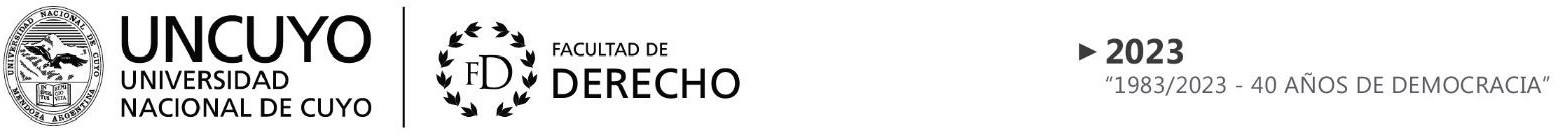 Por la presente, como docente a cargo de la asignatura/espacio curricular cumplo en informar el avance del proceso de adscripción. A tal efecto, se adjuntan asimismo las constancias probatorias que justifican el cumplimiento.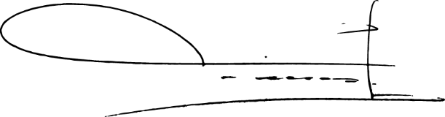 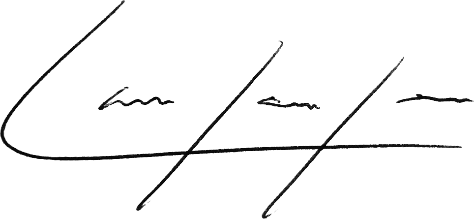 Nombre del/la adscripto/aDNIAsistencia al 50% de las clasesSI	NOCapacitación específica en la materiaSI	NOParticipación en actividad o proyecto de extensiónSI	NOAsignatura/espacio curricularNombre del/la docente a cargoFirma del/la docente a cargoFechaObservaciones